RESULTATS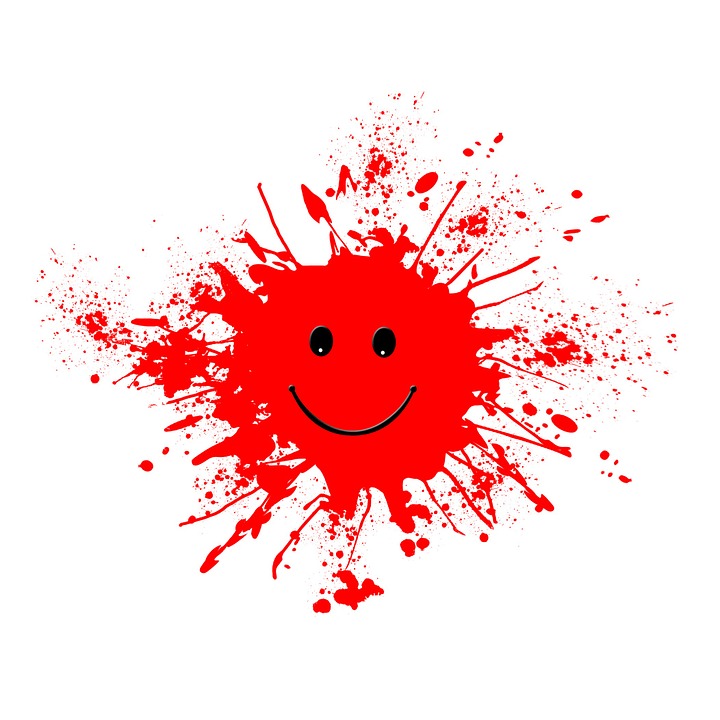 RESULTATSRESULTATS par équipe MINIMESCatégorieClassementClassementClassementClassementBenjamines filles(2005)Equipe 1 : 38ième 165   Sarah Allaoui173   Valentine Lebreton203   Ramy Musungay234   Henda Jaiteh266 Louanne Krutul273 Liséa Lopez-PalominoBenjaminsgarçons (2005)Equipe 1 : 30ième88     Kylian Gomez133   Anas El’Mtili150   Jonathan Créantor163    Nathan Berthet279   Mamoudou Traore362   Nolan Promeneur368   Corentin BotrelBenjamines filles (2004)3ième Sarah CréantorBenjamins garçons (2004)34    Yannis Manicord57    Ethan Salifou-D127   Enzo MoraisCatégorieClassementClassementClassementClassementMinimes filles (2002-2003)Equipe 1 : 5ième10    Iléana Gounot31    Anaïs Pouillaude52    Jade Luciani58    Mélina Birèche100   Maëlys BoschieroEquipe 2 : 40ième151   Andréa Ledo187   Léna Thomas222 Anna Ruiz235   Chaïma Ben Sghir248   Marwa Boualaoui255 Ambre Lessmann321   Manal MadihMinimes garçons (2002-2003)Equipe 1 : 1ière 1ier Eliot Bidet8    Loris Poilly11   Guélor Bibi23   Nowenn Dumez30   Angel JacobEquipe 2 : 22ième72    Julien Lange87    Nathan Guemise-F116   Enzo Maillot174   Mathis Canard187   Théo IsidoreEquipe 3 : 38ième194   Clément Fourmont200   Samy Nasri209   Mattéo Clair228   Enzo Carreras247   Mathéo Sage307   Hugo Beuké309   Aksel Auville315   Ilian El HamdiCadets (2001)Jérémy Donascimento(abandon sur blessure)Jérémy Donascimento(abandon sur blessure)Jérémy Donascimento(abandon sur blessure)Jérémy Donascimento(abandon sur blessure)Equipe 1 : 1ière Eliot / Loris / Guelor / Iléana / AnaïsQualifiée au championnat d’académieEquipe 2 : 13ième Nowenn / Angel / Julien / Jade / MélinaQualifiée au championnat d’académieEquipe 3 : 47ième Nathan / Enzo M / Mathis / Maëlys / AndréaEquipe 4 : 72ième  Théo / Clément / Samy / Léna / AnnaEquipe 5 : 79ième Mattéo / Enzo C / Mathéo / Chaïma / MarwaEquipe 6 : 89 ième Hugo / Aksel / Ilian / Ambre / Manal